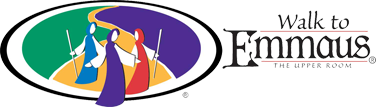 Sydney Emmaus Gathering1st August 2015 – 2pm – Turramurra UC10 Turramurra Ave.TurramurraInvitation to Sydney Community and Friends

Dear Friends

Some time ago, I had the privilege of sharing and praying with some Emmaus brothers and sisters who have been most recently involved with the Sydney Emmaus Community.

I praise God for their faithfulness, and that of the thousands who have gone before since the first Emmaus Walk was held in Australia. Despite, the best efforts of many, and in response to the views of those who took part in an earlier extensive survey, it appears that there are not sufficient resources for the Sydney Community to continue to function in its own right at this period in time. 

However, the National Board would like to pay tribute to the present and past members of the Sydney community and for all to give thanks. On Saturday 1st August 2015, at 2 p.m., a special Gathering and Thanksgiving service and afternoon tea will be held at Turramurra Uniting Church. 

At this gathering the  National Board will present information on the new Face to Face program for 60s and over which the Upper Room has launched this year.  Joh and Vince Van Sant have just returned from the US where they were able to observe the program which has the logistical advantage of not being live-in.

We are hoping that the first Australian Face to Face may be able to  be held in Sydney just as the first Emmaus Walk was.  It may well be that some of you are very interested in this program and would like to be involved. One future scenario is that several communities might work together as for Alarga in offering the Program. Alternatively there might be sufficient members of the Sydney Community with the passion and time to refresh. If you are able to attend please contact Robyn Harvey at robyn.49@bigpond.net.au, or 98175755 or 0418783290  so we can cater in true Emmaus fashion for the afternoon tea.
 
Please commit these matters to prayer and plan to attend on 1st August 2015. De ColoresElaine RaeNational Lay DirectorEmmaus Australia National Board








